MONARCHY IN EUROPE     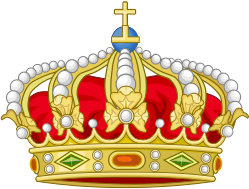 WORKSHEETToday you are going to learn about MONARCHY. The topics include: some basic information about the forms of government in Europe (monarchy vs. republic) and the role of Queen Elizabeth II as the current head of the British monarchy.Warm-upImagine you are the King/Queen for a day. What would you do? Where would you go? Who would you meet? Plan your ideal day.First ...Then ....Afterwards ...Finally ...Before we start, let’s revise a few words and phrases that you may find useful:TASK 1Mark the countries on the map. What do they all have in common?Andorra BelgiumDenmarkLiechtensteinLuxembourgMonacoThe NetherlandsNorwaySpainSwedenThe United KingdomThe Vatican City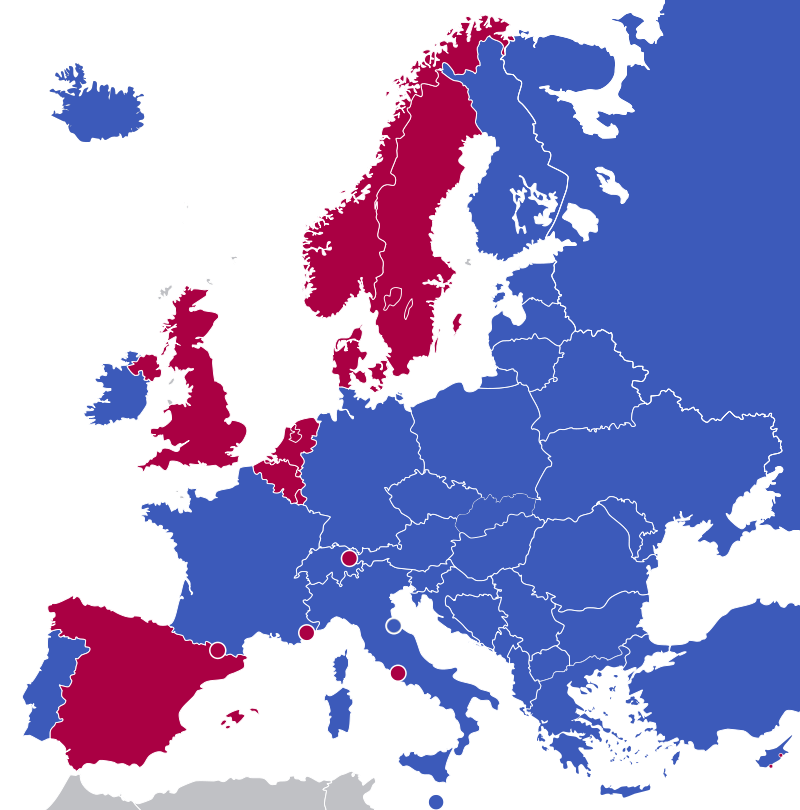 TASK 2The king or queen and all the members of their family constitute the royal family of a country. Answer the following questions about the British Royal Family.What is the surname of the British Royal Family?How many children has Queen Elizabeth II got?Who is currently first/second/third in line to the throne?Which member of the Royal Family died on 31st August 1997?What is Prince William’s wife’s official title?How are William and Camilla related?How are Kate and Harry related?
How are Elizabeth II and Charlotte related?TASK 3Watch the video about Queen Elizabeth II. PART IDecide if the statements are true or false..PART II Answer the questions.Was Elizabeth in charge of the entire Commonwealth after her coronation?What are the Queen’s responsibilities?What has Elizabeth II done to modernize the royal family?SUMMARYComplete the sentences with your own thoughts.One interesting thing that I learnt in this lesson was that ...One thing that surprised me was that ...ENGLISHPOLISHreignHer MajestyCommonwealth of Nationsabdicateinheritheir to the throneknowledgeablehigh priorityroyal familyappointembodysovereigntytake on responsibilitiesdeliver a radio broadcastrage a warprovide comfortmourn the losstremendouspreside (over)realmrelevantdo away (with)curtsywalkaboutmingle (with)frugalrecover (from)insist TRUEFALSEQueen Elizabeth II is nearly 90 years old.      2. It was obvious when Elizabeth was born that one day she would be queen.      3. She has been the Queen of the Commonwealth of Nations for 65 years now.      4. She’s the eldest daughter of King George V.       5. At the age of 14 she delivered a radio broadcast to encourage children to volunteer.      6. She was coronated after her father abdicated the throne.